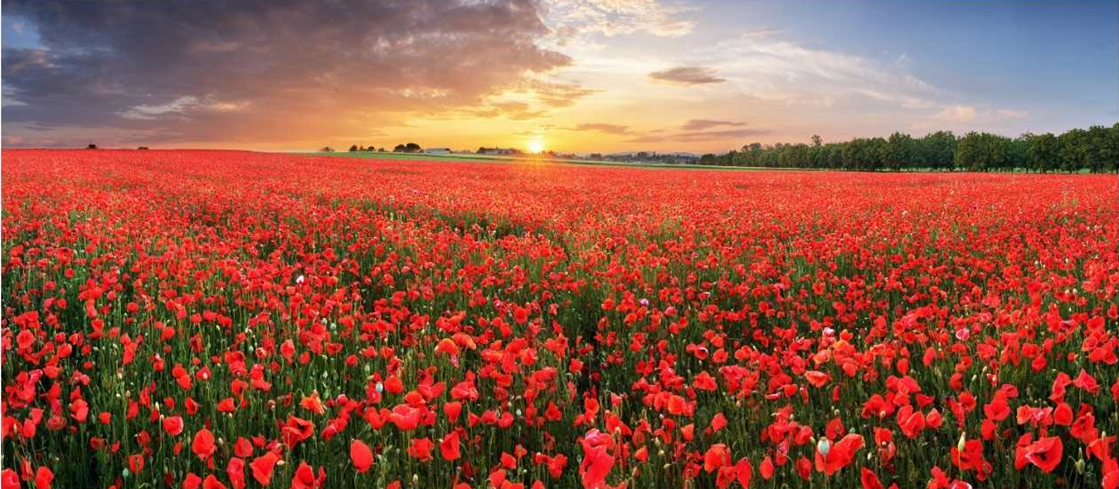 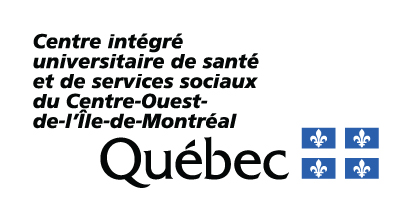 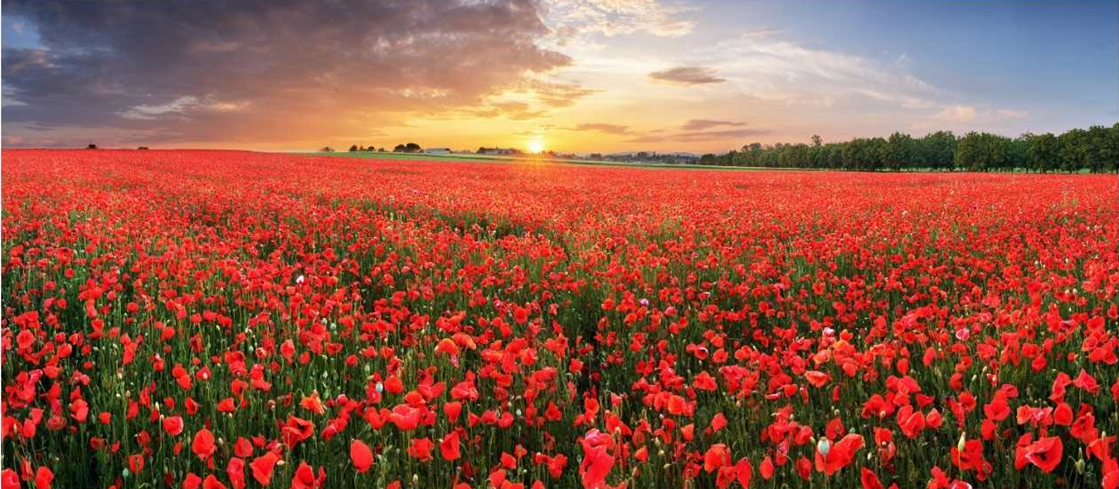 LISTE DES TABLEAUXTableau 1 - Exemples de stresseurs	2Tableau 2 - Vos stresseurs	3Tableau 3 - Ingrédients de vos stresseurs	5INTRODUCTIONLe stress est relatif, mais la perception d’un ou plusieurs des ingrédients qui composent l'acronyme C.I.N.É. ci-dessous le déclenche.Les tableaux vous accompagneront, vous les superviseurs, ainsi que vos étudiants et votre équipe, pour explorer la diversité de ce qui nous cause du stress et de ses effets. En vous donnant le temps de faire une pause et de réfléchir aux moments difficiles, vous favoriserez la résilience. Avec ces tableaux, mettre des mots sur les obstacles, les crises, les moments difficiles, les changements non désirés ou le stress est nécessaire pour se rétablir. Ce n'est pas se plaindre, c'est s'ajuster ensemble tout en créant une mémoire collective essentielle comme vecteur de changements durables et positifs.  Une bonne façon de briser la glace est de partager ouvertement ce que vous avez considéré comme stressant pendant la pandémie en utilisant les ingrédients du C.I.N.É. ci-dessous et une stratégie que vous aimez utiliser pour vous adaptez. Cela déclenchera la discussion et démontrera dès le début que le stress et l'adaptation sont uniques à chaque individu, que le stress est relatif en soi. Cela permet également de créer un espace d’échange bienveillant et sécuritaire pour partager nos vulnérabilités communes.Bonne réflexion!RÉFLEXION SUR VOS STRESSEURSComplétez la liste avec vos stresseurs et utilisez le modèle du C.I.N.É. pour reconnaitre quels en étaient les principaux ingrédients (un ou plusieurs).Pour aider à trouver des stratégies d'adaptation appropriées, voici quelques-uns des facteurs de stress partagés par les superviseurs de stage lors de la préparation et pendant les deux webinaires.TABLEAU 1 - EXEMPLES DE STRESSEURSTableau 1 - Exemples de stresseursComplétez la liste avec vos stresseurs et utilisez le modèle du C.I.N.É. pour reconnaitre quels en étaient les principaux ingrédients (un ou plusieurs).Pour aider à trouver des stratégies d'adaptation appropriées.TABLEAU 2 - VOS STRESSEURSTableau 2 - Vos stresseursINGRÉDIENTS DE VOS STRESSEURSPour faire face au stress, il faut prendre du recul pour reconnaitre chaque ingrédient de ses stresseurs, un à un, et pour le reste de sa vie.Gardez à l'esprit qu'il n'est pas toujours possible (ni parfois souhaitable) d'agir consciemment sur le stresseurs, c'est pourquoi la résilience et l'adaptation ne reposent pas seulement sur un état d'esprit, mais aussi sur un mode de vie sain et des stratégies quotidiennes telles que la compassion, tenir un journal de gratitude, la musique, l'humour et les animaux domestiques sont nos alliés. Les recherches montrent que pour que votre réponse au stress vous permette autant que possible adapter, vous devez adopter certains comportements de style de vie, tels que :Rester socialement connecté - soutien socialRester physiquement actif - faire de l'exercice - jouer Avoir une alimentation saine (suffisante et régulière)Valoriser et préserver le sommeilUtilisez les pratiques contemplatives et de pleine conscienceTableau 3 - Ingrédients de vos stresseursTABLEAU 3 – INGÉRDIENTS DE VOS STRESSEURSBONS COUPS DES SUPERVISEURSLes "bons coups" des superviseurs de stage partagés lors de la préparation et pendant les deux webinaires. Voici les notes qui ont été prises pendant les webinaires et des témoignages récoltés au préalable via un sondage en ligne. Gardez les canaux de communication ouvertsÉcouter les autres - prenez le temps de dialoguer avec les autres.Communiquez régulièrement sur la situation stressante actuelle « Check-in » quotidien de l'équipe et des étudiantsLaissez les étudiant.es partager ouvertement Prenez le temps de discuter en équipe - chaque semaineTenez un journal de bord et partagez-le (utilisation accrue)Discutez ouvertement avec un stagiaire de ses idéesTrouvez du soutien entre pairsLe recours à des "champions" qui ont eu le temps de soutenir l'équipe peut aider à résoudre les problèmes au début de la courbe d'apprentissage et aprèsDéléguez à d'autres personnes telles que les patients et les étudiant.es - établissez la confianceIntégrez plus rapidement les étudiant.es dans les processusHumour, rire à la maison et au travail (avec les collègues et les clients)Donnez l’exempleUn leadership positif - ouvert au partage des difficultés et des frustrations, à la résolution des problèmes et au brainstorming avec l'équipeUtilisez davantage une gestion horizontale car il est devenu évident que tout le monde est devenu un apprenant au début de la pandémie"Shadowing and modelling"TÉMOIGNAGE DE SUPERVISEURS 2021EXEMPLES de stresseursContrôlefaible perçuVous sentez que vous n'avez aucun contrôle sur la situation.ImprévisibilitéVous êtes incapable de prévoir comment ça va se dérouler.NouveautéC'est la première fois que vous vivez cette situation.ÉgomenacéVous pouvez être ou vous sentir évalué négativement, que ce soit par vous-même ou les autres.DéploiementXXXManque de formation XJongler avec la garde des enfants et le travail exceptionnel XXMaladie et décès dus au COVID (famille et collègues)XXMaintenir la qualité des services et des traitements aux clients envers et contre-tousXXRompre l'isolement des clientsPersonnel réduitCyber-attaqueCOVID - désinformation sur les vaccinsVenir au travailHeures supplémentairesAprès avoir dressé une liste de vos stresseurs et coché leur(s) ingrédient(s), regardez s'il y a un ingrédient qui revient plus fréquemment et agissez dessus en priorité.Après avoir dressé une liste de vos stresseurs et coché leur(s) ingrédient(s), regardez s'il y a un ingrédient qui revient plus fréquemment et agissez dessus en priorité.Après avoir dressé une liste de vos stresseurs et coché leur(s) ingrédient(s), regardez s'il y a un ingrédient qui revient plus fréquemment et agissez dessus en priorité.Après avoir dressé une liste de vos stresseurs et coché leur(s) ingrédient(s), regardez s'il y a un ingrédient qui revient plus fréquemment et agissez dessus en priorité.Après avoir dressé une liste de vos stresseurs et coché leur(s) ingrédient(s), regardez s'il y a un ingrédient qui revient plus fréquemment et agissez dessus en priorité.VOS
stresseursContrôlefaible perçuVous sentez que vous n'avez aucun contrôle sur la situation.Im-prévisibilitéVous êtes incapable de prévoir comment ça va se dérouler.NouveautéC'est la première fois que vous vivez cette situation.Égo menacéVous pouvez être ou vous sentir évalué négativement, que ce soit par vous-même ou les autres.Après avoir dressé une liste de vos stresseurs et coché leur(s) ingrédient(s), regardez s'il y a un ingrédient qui revient plus fréquemment et agissez dessus en priorité.Après avoir dressé une liste de vos stresseurs et coché leur(s) ingrédient(s), regardez s'il y a un ingrédient qui revient plus fréquemment et agissez dessus en priorité.Après avoir dressé une liste de vos stresseurs et coché leur(s) ingrédient(s), regardez s'il y a un ingrédient qui revient plus fréquemment et agissez dessus en priorité.Après avoir dressé une liste de vos stresseurs et coché leur(s) ingrédient(s), regardez s'il y a un ingrédient qui revient plus fréquemment et agissez dessus en priorité.Après avoir dressé une liste de vos stresseurs et coché leur(s) ingrédient(s), regardez s'il y a un ingrédient qui revient plus fréquemment et agissez dessus en priorité.Décrivez brièvement une situation que vous avez perçue comme étant stressante.Encerclez un ou plusieurs ingrédients du modèle de stress du C.I.N.É.Votre stratégie d'adaptation est liée ou non aux ingrédients (voir ci-dessous).Conseils d'experts pour s’adapterContrôle faible perçuVous sentez que vous n'avez aucun contrôle sur la situation.Pour vous aider à gérer cet ingrédient, vous devez être totalement honnête avec les choses que vous pouvez et ne pouvez pas contrôler.Ce que vous ne pouvez pas contrôler :Le comportement des autres en est un exemple.Ce que vous pouvez contrôler :Votre comportement, par exemple en contrôlant les types de comportements d'automutilation et d'auto-soins que vous choisissez d'adopter.ImprévisibilitéVous êtes incapable de prévoir comment ça va se dérouler.Le problème du besoin de prédire notre avenir est qu'il nous empêche souvent de nous adapter à notre situation actuelle. Pour gérer cet ingrédient, il est important de vivre sa vie ici et maintenant (pas lorsque la pandémie sera terminée par exemple). Peu importe le degré d'imprévisibilité qui nous entoure, votre routine quotidienne peut toujours nourrir votre esprit et votre corps.NouveautéC'est la première fois que vous vivez cette situation.Rappelez-vous que nous sommes des êtres avec des capacités d’adaptation et que nous sommes confrontés à la nouveauté plus souvent que nous ne le pensons. S'il y a une certitude dans la vie, c'est celle de l'impermanence, que tout est voué à changer et que ça aussi ça passera.Égo menacéVous pouvez être ou vous sentir évalué négativement, que ce soit par vous-même ou les autres.Cet ingrédient peut se manifester sous la forme de culpabilité, de honte, de doute de soi et d'auto-jugement, autant d'éléments qui renforcent l'expérience du stress et peuvent compromettre notre bien-être. Afin de gérer cet ingrédient, il est important de pratiquer l'acceptation de ce qui est (c'est-à-dire l'acceptation de notre réalité actuelle) et l'auto-compassion. Les pratiques de pleine conscience favorisent le développement de ces attitudes saines.